Contrats de relance et de transition écologiqueSocle d’indicateurs à l’appui de l’état des lieux écologique initialLa circulaire du 20 novembre 2020 relative à l’élaboration des contrats de relance et de transition écologique prévoit la réalisation d’un état des lieux écologique. Cet état des lieux initial, partie intégrante du diagnostic du territoire qui précède l’élaboration et la conclusion du CRTE, doit permettre de connaître l’état des milieux et des infrastructures au lancement du contrat, en identifiant les points de sensibilité écologiques. Il permet d’être en mesure de définir, dans le projet de territoire, une trajectoire qui contribue à l’amélioration de cet état au terme du CRTE. Cet exercice permet de s’assurer que les priorités portées dans le cadre du projet de territoire correspondent bien aux problématiques propres qui ont été identifiées au préalable, pour être en mesure de veiller in fine à la cohérence entre les actions financées par le CRTE et les objectifs préalablement arrêtés dans le projet de territoire.L’annexe à la circulaire du 20 novembre 2020 propose une liste non exhaustive d’indicateurs à l’appui de cet état des lieux écologique, tout en laissant aux territoires le libre choix des thèmes à explorer dans la cadre de cet exercice.Sur cette base et en tenant compte des données effectivement disponibles à l’échelle de chaque EPCI, nous avons souhaité proposer ce socle minimal de 14 indicateurs pour faire en sorte que l’état des lieux écologique initial interroge la situation du territoire au regard de chacun des principaux objectifs poursuivis par les politiques nationales de transition écologique. Il s’agit également de disposer d’une base de données homogène sur l’ensemble des territoires, de leur permettre de se situer en contextualisant leur situation au regard de moyennes et d’objectifs nationaux et locaux, afin d’aider à l’identification des forces, faiblesses et marges de progression du territoire. Enfin, ce socle est structuré conformément à la taxonomie européenne, déclinée également dans le cadre du budget vert, pour interroger chacun des 6 objectifs environnementaux : lutte contre le changement climatique; adaptation au changement climatique et prévention des risques naturels; gestion de la ressource en eau; économie circulaire, déchets et prévention des risques technologiques; lutte contre les pollutions; Biodiversité et protection des espaces naturels, agricoles et forestiers.Les fiches suivantes détaillent chacun des 14 indicateurs constituant ce socle minimal.Indicateur 1 : Emissions de gaz à effet de serre annuellesEtat des lieux et ambition du territoireIndicateur 2 : Consommation énergétique finale totaleEtat des lieux et ambition du territoireIndicateur 3 : Production d’énergie renouvelable globaleEtat des lieux et ambition du territoireIndicateur 4 : Part de la surface agricole utile en agriculture biologiqueEtat des lieux et ambition du territoireIndicateur 5 : Part des transports en commun et des modes actifs dans les déplacements domicile-travailEtat des lieux et ambition du territoireIndicateur 6 : Linéaire d’aménagements cyclables sécurisésEtat des lieux et ambition du territoireIndicateur 7 : Population située dans une zone à risquesEtat des lieux et ambition du territoireIndicateur 8 : Part des installations de traitement des eaux usées non compatibles avec les normes européennesEtat des lieux et ambition du territoireIndicateurs complémentaires pour aller plus loin dans l’analyse de cette thématique :Indicateur 9 : Taux de fuite des réseaux d’eau du territoireEtat des lieux et ambition du territoireIndicateur 10 : Part des cours d’eau en bon état écologiqueEtat des lieux et ambition du territoireIndicateur 11 :  Collecte de déchets ménagers et assimilés (avec gravats) Etat des lieux et ambition du territoireIndicateur 12 : Inventaire territorial d’émissions de polluantsEtat des lieux et ambition du territoireIndicateur 13 : Fragmentation des milieux naturelsEtat des lieux et ambition du territoireIndicateur 14 : Consommation d’espaces naturels, agricoles, forestiersEtat des lieux et ambition du territoireIntituléÉmissions de gaz à effet de serre annuellesDéfinitionÉmissions de GES totales sur le territoire et rapportées au nombre d’habitantSi possible, préciser la déclinaison par secteur : industrie, agriculture, résidentiel-tertiaire, énergie, déchets, transportUnitéTonne d’équivalent CO2 - TeqCO2/anTonne d’équivalent CO2 par habitant - TeqCO2/hab/anModalités de calculPour définir les émissions de GES, se référer à l’outil Bilan GES Territoire de l’Ademe en privilégiant l’approche globale :https://www.bilans-ges.ademe.fr/fr/accueil/contenu/index/page/Bilan%2BGES%2BTerritoires/siGras/0 Ou une méthode équivalentePour les émissions par habitant, rapporter les émissions totales de CO2 du territoire à la population statistique au sens de l’INSEESourcesobservatoires régionaux de l’énergie, du climat et de l’airPériodicité annuelleObjectif environnemental associéLutte contre le changement climatiquePolitique publiqueLimitation du changement climatiqueObjectif stratégique Réduire les émissions de gaz à effet de serre (GES)Objectif opérationnel national fixé par les documents de référenceStratégie nationale bas carbone (SNBC) :- valeur cible à 1,1 teqCO2/hab d’ici 2050-40% émissions GES globales en 2030 / -75% en 2050 (par rapport à 1990)-35% émissions GES du secteur industriel en 2030 / -80% en 2050 (par rapport à 1990)-50% émissions GES du secteur agricole en 2050 (par rapport à 2015)- 0 GES liées à la production d’énergie en 2050- 0 GES liées au secteur du bâtiment en 2050 (100% de bâtiments neutres)Objectif opérationnel local fixé par les documents de référence (SRADDET, PCAET, etc.)Données de référencePréciser si possible les moyennes nationale et/ou locale, le cas échéant contextualisées (territoire urbain/rural/autre) pour permettre au territoire de mieux se situerVoir le rapport 2020 du Haut Conseil pour le Climat (données 2017), en particulier les pages 73 et suivantes :6,9 teqCO2/hab au niveau nationalConstaté 2015Année de référence à ajuster en fonction des données disponibles pour disposer d’éléments de tendanceConstaté 2020Année de référence à ajuster en fonction des données disponibles, au plus proche du début du CRTEObjectif 2026À renseigner par le territoireTeqCO2TeqCO2 / habIntituléConsommation énergétique finale totaleDéfinitionConsommation énergétique finale totale du territoire, détaillée par type (électricité, gaz naturel, biogaz, pétrole, charbon-bois, charbon-combustion minérale fossile) et par secteur (industrie, agriculture, résidentiel-tertiaire, énergie, déchets, transport)UnitéGWh / anGWh / an / vecteurMWh / hab / anModalités de calculSomme des consommations réelles d’énergie des utilisateurs finaux sur le territoire, y compris les consommations d’électricité et de chaleur qui sont des énergies secondaires.Pour la consommation par habitant, rapporter la consommation d’énergie totale du territoire à la population statistique au sens de l’INSEESourcesobservatoires régionaux de l’énergie, du climat et de l’airPériodicitéannuelleObjectif environnemental associéLutte contre le changement climatiquePolitique publiqueTransition énergétiqueObjectif stratégique Réduire la consommation finale d’énergieObjectif opérationnel national fixé par les documents de référenceProgrammation pluriannuelle de l’énergie (PPE)Baisse de la consommation finale d’énergie de 16,5% en 2028 par rapport à 2012 (soit 15,4% par rapport à 2018)Baisse de 20 % de la consommation primaire d’énergies fossiles en 2023 et de 35 % en 2028 par rapport à 2012Objectif opérationnel local fixé par les documents de référence (SRADDET, PCAET, etc.)Données de référencePréciser si possible les moyennes nationale et/ou locale, le cas échéant contextualisées (territoire urbain/rural/autre) pour permettre au territoire de mieux se situerConstaté 2012Année de référence à ajuster en fonction des données disponibles pour disposer d’éléments de tendanceConstaté 2020Année de référence à ajuster en fonction des données disponibles, au plus proche du début du CRTEObjectif 2026À renseigner par le territoireGWh / an - totalGWh / an - électricitéGWh / an gaz naturelGWh / an biogaz GWh / an charbon-boisGWh / an charbon-combustion minérale fossileGWh / an pétroleIntituléProduction d’énergie renouvelable globale DéfinitionProduction annuelle d’énergie renouvelable sur le territoire toutes sources confondues et selon les exigences réglementaires des PCAET (décret n°2016-849 du 28 juin 2016 et arrêté du 4 août 2016 relatifs au plan climat-air-énergie territorial), c'est à dire incluant les filières de production d’électricité (éolien terrestre, solaire photovoltaïque, solaire thermodynamique, biomasse solide, biogaz, géothermie), de chaleur (biomasse solide, pompes à chaleur, géothermie, solaire thermique, biogaz), de biométhane et de biocarburants.La production d’électricité d’origine hydraulique est suivie à part pour éviter l’effet statistique écrasant des grandes installations hydroélectriques par rapport aux autres ENR.UnitéMWh/anModalités de calculSomme de la production d’énergie renouvelable par filière et par type d’énergie (électricité, chaleur, biométhane et biocarburants) :ELECTRICITÉ    • éolien terrestre    • solaire photovoltaïque et thermodynamique    • biomasse solide    • biogaz    • géothermieHors hydroélectriqueCHALEUR    • biomasse solide    • pompes à chaleur    • géothermie    • solaire thermique    • biogazBIOMETHANE / BIOCARBURANTSPar convention, 50% de la chaleur produite par l’incinération des déchets est considérée issue de déchets urbains renouvelables (source DGEC, dans ses bilans). L'électricité produite par cogénération via incinération des déchets en mélange compte pour 50% comme une énergie renouvelable (biomasse solide).Les pompes à chaleur prise en compte sont les pompes à chaleur eau/eau, sol/eau, sol/sol  avec une efficacité énergétique ≥ 126 % (PAC basse température) et une efficacité énergétique ≥ 111 % (PAC moyenne ou haute température) (exigences du crédit d’impôt pour la transition énergétique 2018). La cogénération à partir d'énergie fossile n'est pas prise en compte.La production annuelle d’énergie hydroélectrique sur le territoire est comptabilisée à part.Sourcesobservatoires régionaux de l’énergie, du climat et de l’airPériodicitéannuelleObjectif environnemental associéLutte contre le changement climatiquePolitique publiqueTransition énergétiqueObjectif stratégique Augmenter la production d’énergie renouvelableObjectif opérationnel national fixé par les documents de référenceProgrammation pluriannuelle de l’énergie (PPE):Production de biogaz à hauteur de 24 à 32 TWh en 2028 (4 à 6 fois la production de 2017) Production de chaleur renouvelable  : 196 TWh en 2023 ; 218 à 247 TWh en 2028Capacités de production d’électricité renouvelables installées:  73,5 GW en 2023, soit + 50 % par rapport à 2017 ; 101 à 113 GW en 2028, soit x2 par rapport à 2017Objectif opérationnel local fixé par les documents de référence (SRADDET, PCAET, etc.)Données de référencePréciser si possible les moyennes nationale et/ou locale, le cas échéant contextualisées (territoire urbain/rural/autre) pour permettre au territoire de mieux se situerConstaté 2017Année de référence à ajuster en fonction des données disponibles pour disposer d’éléments de tendanceConstaté 2020Année de référence à ajuster en fonction des données disponibles, au plus proche du début du CRTEObjectif 2026À renseigner par le territoireMWh (hors hydroélectrique)MWh (hydroélectrique seul)IntituléPart de la surface agricole utile en agriculture biologique DéfinitionPart des surfaces d’exploitations agricoles certifiée agriculture biologique (AB) ou en conversion dans le total des SAU du territoireUnité% de surface agricole utileModalités de calculSomme des surfaces (en SAU) exploitées selon le label agriculture biologique (certifiée ou en conversion) rapportée au total des SAU du territoireSourcesAgence bioDRAAF/DDTMPériodicitéannuelleObjectif environnemental associéLutte contre le changement climatiqueGestion de la ressource en eauBiodiversitéPolitique publiqueAgriculture et alimentation durableObjectif stratégique Développement de l’agriculture biologiqueObjectif opérationnel national fixé par les documents de référenceStratégie “De la Ferme à la Fourchette” (F2F) UE ; Plan ambition bio - Loi Egalim :15% de SAU affectée à l’agriculture biologique au 31/12/2022 ; 30% en 2030Objectif opérationnel local fixé par les documents de référence (SRADDET, PCAET, etc.)Données de référencePréciser si possible les moyennes nationale et/ou locale, le cas échéant contextualisées (territoire urbain/rural/autre) pour permettre au territoire de mieux se situerAu niveau national : Valeur limite France métropolitaine = valeur moyenne des surfaces labellisées AB en 2016, soit 5,7% de la SAUValeur 2019 = 8,5% de la SAU labellisée AB, soit un doublement des surfaces en bio par rapport à 2014Constaté 2014Année de référence à ajuster en fonction des données disponibles pour disposer d’éléments de tendanceConstaté 2019Année de référence à ajuster en fonction des données disponibles, au plus proche du début du CRTEObjectif 2026À renseigner par le territoire% SAU du territoireIntituléPart modale des modes actifs ou transports en commun dans les déplacements domicile-travailDéfinitionProportion des déplacements domicile-travail effectués selon un mode de déplacement actif, i.e faisant appel à l’énergie musculaire telle que la marche à pied et le vélo, mais aussi la trottinette, les rollers, etc ; ou en transport en communUnité%Modalités de calculLa part des transports en commun et en mode actif dans les déplacements domicile-travail doit être calculée en divisant le nombre de trajet domicile travail effectué sur le territoire en utilisant les transports en commun ou les modes actifs en tant que principal moyen pour se rendre au travail (numérateur), par tous les trajets pour se rendre au travail, quel que soit le mode (dénominateur). Le résultat doit être ensuite multiplié par 100 et exprimé en pourcentage.Dans le cas où plusieurs modes sont utilisés, l’indicateur doit refléter le principal mode de déplacement, en fonction soit de la durée du trajet avec le mode en question, soit de la distance parcourue en utilisant ce mode.SourcesINSEE (Recensement population - déplacement domicile-travail) - données communales à agrégerPériodicitéAnnuelleObjectif environnemental associéLutte contre le changement climatiquePolitique publiqueMobilitéObjectif stratégique Décarboner la mobilitéObjectif opérationnel national fixé par les documents de référenceSNBC : 0 émission liées à la mobilité en 2050Loi d’orientation des mobilités (LOM):Réduire de 37,5% les émissions de CO2 liées à la mobilité en 2030interdiction de la vente de voitures utilisant des énergies fossiles carbonées d'ici 2040Tripler la part modale du vélo d’ici 2024 (de 3% à 9% des déplacements quotidiens)Objectif opérationnel local fixé par les documents de référence (SRADDET, PCAET, etc.)Données de référencePréciser si possible les moyennes nationale et/ou locale, le cas échéant contextualisées (territoire urbain/rural/autre) pour permettre au territoire de mieux se situerConstaté 2009Année de référence à ajuster en fonction des données disponibles pour disposer d’éléments de tendanceConstaté 2020Année de référence à ajuster en fonction des données disponibles, au plus proche du début du CRTEObjectif 2026À renseigner par le territoire%IntituléLinéaire d’aménagements cyclables sécurisésDéfinitionLongueur des voies de pistes cyclables en site propre ou voies vertes sur le territoireUnitékmModalités de calculSomme des longueurs de voies cyclables en site propre et voies vertes.Les voies cyclables qui existent de chaque côté de la même route doivent être comptées séparément et il convient de multiplier par 2 la longueur des pistes bi-directionnelles.Sourceshttps://amenagements-cyclables.fr/https://transport.data.gouv.fr/datasets/amenagements-cyclables-france-metropolitaine/DREAL / DDTMPériodicitéinfra-annuelleObjectif environnemental associéLutte contre le changement climatiquePolitique publiqueMobilitéObjectif stratégique Décarboner la mobilitéObjectif opérationnel national fixé par les documents de référenceLOM:Tripler la part modale du vélo d’ici 2024 (de 3% à 9% des déplacements quotidiens)Objectif opérationnel local fixé par les documents de référence (SRADDET, PCAET, etc.)Données de référencePréciser si possible les moyennes nationale et/ou locale, le cas échéant contextualisées (territoire urbain/rural/autre) pour permettre au territoire de mieux se situerConstaté 2009Année de référence à ajuster en fonction des données disponibles pour disposer d’éléments de tendanceConstaté 2020Année de référence à ajuster en fonction des données disponibles, au plus proche du début du CRTEObjectif 2026À renseigner par le territoirekmIntituléPopulation située dans une zone à risquesDéfinitionPart de la population dans une zone à risque naturel fort ou très fort Unité%Modalités de calculPart, dans la population totale du territoire, de la population résidant dans une zone classée à risque naturel fort ou très fort, au sens notamment des plans de prévention des risques, des cartes TRI (territoires à risques importants d’inondations) et des porter à connaissanceLes risques naturels pris en compte sont :Les inondations, y compris par submersion marineLes mouvements de terrain, ce qui englobe les cavités souterraines, les glissements de terrain et les éboulements rocheuxSourcesFichiers fonciers du Cerema accessibles sur le site datafoncier.cerema.fr (informations à la parcelle sur la population d’un territoire)à croiser avec Fichiers des zones d’aléas forts et très forts des cartographies de PPR, TRI, PAC - disponibles auprès des DDTPériodicitéannuelleObjectif environnemental associéAdaptation au changement climatiquePolitique publiquePrévention des risquesObjectif stratégique Réduire la vulnérabilité vis-à-vis de ces risques naturels ou a minima veiller à ne pas l’accroître, faire émerger des opportunitésObjectif opérationnel national fixé par les documents de référenceBaisse de la vulnérabilité, ou a minima pas d’accroissement de la vulnérabilité du territoireObjectif opérationnel local fixé par les documents de référence (SRADDET, PCAET, etc.)Voir les PGRI et SLGRIDonnées de référenceSans objetConstaté 2009Année de référence à ajuster en fonction des données disponibles pour disposer d’éléments de tendanceConstaté 2020Année de référence à ajuster en fonction des données disponibles, au plus proche du début du CRTEObjectif 2026À renseigner par le territoire%IntituléPart des installations de traitement des eaux usées non compatibles avec les normes européennesDéfinitionPart, dans le total des stations de traitement des eaux usées, des stations de traitement des eaux usées signalées du fait d’un équipement épuratoire qui n'a pas permis de traiter correctement la charge de pollution qui leur parvient sur l'année au regard des exigences de traitement de l'arrêté national assainissement du 21/07/2015 modifiéUnité%Modalités de calculTaux de conformité de la performance des stations de traitement des eaux usées domestiques  SourcesDDThttp://assainissement.developpement-durable.gouv.fr/services.phpPériodicitéannuelleObjectif environnemental associéGestion de la ressource en eauPolitique publiqueEauObjectif stratégique Améliorer la qualité des eaux de surfaceObjectif opérationnel national fixé par les documents de référenceObjectif opérationnel local fixé par les documents de référence (SRADDET, PCAET, etc.)Données de référencePréciser si possible les moyennes nationale et/ou locale, le cas échéant contextualisées (territoire urbain/rural/autre) pour permettre au territoire de mieux se situerAu 31/12/2019, 3.56 % des 3 962 stations de traitement des eaux usées (STEU) de 2000 EH (équivalents habitants de pollution générée) et plus ne respectent pas le traitement réglementaire (non conformité équipement).Constaté 2009Année de référence à ajuster en fonction des données disponibles pour disposer d’éléments de tendanceConstaté 2020Année de référence à ajuster en fonction des données disponibles, au plus proche du début du CRTEObjectif 2026À renseigner par le territoire%IntituléTaux de fuite des réseaux d’eau du territoireDéfinitionMesure de la proportion d’eau introduite dans le réseau de distribution qui ne parvient pas au consommateur final, en raison notamment des défaillances du réseau de distributionUnité%Modalités de calculRapport entre le volume d'eau introduit dans le réseau de distribution et le volume d'eau consomméSourcesObservatoire des données sur les services publics d'eau et d'assainissement (SISPEA)tPériodicitéObjectif environnemental associéGestion de la ressource en eauPolitique publiqueEauObjectif stratégique Réduire les consommations d’eauObjectif opérationnel national fixé par les documents de référenceObjectif opérationnel local fixé par les documents de référence (SRADDET, PCAET, etc.)Données de référencePréciser si possible les moyennes nationale et/ou locale, le cas échéant contextualisées (territoire urbain/rural/autre) pour permettre au territoire de mieux se situerConstaté 2009Année de référence à ajuster en fonction des données disponibles pour disposer d’éléments de tendanceConstaté 2020Année de référence à ajuster en fonction des données disponibles, au plus proche du début du CRTEObjectif 2026À renseigner par le territoire%IntituléPart des cours d’eau en bon état écologiqueDéfinitionProportion des cours d’eau de surface du territoire dont l’état écologique est bon ou très bonUnité%Modalités de calculXXSourcesBase de données NaïadesAgence de l’EauPériodicitépréciser la périodicité de mise à jour des données locales permettant de renseigner cet indicateurObjectif environnemental associéGestion de la ressource en eauPolitique publiqueEauObjectif stratégique Restaurer les milieux aquatiquesObjectif opérationnel national fixé par les documents de référenceDirective-cadre sur l’eauObjectif opérationnel local fixé par les documents de référence (SRADDET, PCAET, etc.)Données de référencePréciser si possible les moyennes nationale et/ou locale, le cas échéant contextualisées (territoire urbain/rural/autre) pour permettre au territoire de mieux se situerConstaté 2009Année de référence à ajuster en fonction des données disponibles pour disposer d’éléments de tendanceConstaté 2020Année de référence à ajuster en fonction des données disponibles, au plus proche du début du CRTEObjectif 2026À renseigner par le territoire%IntituléCollecte de déchets ménagers et assimilés (avec gravats) DéfinitionTonnage total de déchets ménagers et assimilés (DMA), y compris gravats, collectés annuellement sur le territoire, rapportée au nombre d’habitantsUnitéKg / hab / anModalités de calculLe résultat est obtenu par cumul des tonnages collectés par les déchèteries opérationnelles, c'est-à-dire des déchèteries qui ont été ouvertes au moins une journée au cours de l'année de référence du calculet celui des collectes opérationnelles, c'est-à-dire les services de collecte qui ont fonctionné au moins une journée au cours de l'année de référence du calcul. Pour la production par habitant, la production totale du territoire est rapportée à la population légale au sens de l’INSEE.SourcesBase SINOE AdemePériodicitéannuelleObjectif environnemental associéEconomie circulaire, déchets et prévention des risques technologiquesPolitique publiqueEconomie circulaire et circuits courtsObjectif stratégique Réduire la production de déchetsObjectif opérationnel national fixé par les documents de référenceFeuille de route et loi anti-gaspillage pour une économie circulaire: -Réduire de 15% de quantités de déchets ménagers et assimilés produits par habitant en 2030 par rapport à 2010- Augmenter le réemploi et la réutilisation en vue d’atteindre l’équivalent de 5% du tonnage des déchets ménagers en 2030- Augmenter la quantité de déchets ménagers et assimilés faisant l'objet d'une préparation en vue de la réutilisation ou d'un recyclage afin d’atteindre 55 % en 2025, 60 % en 2030 et 65 % en 2035- Réduire le gaspillage alimentaire de 50% d’ici 2025, par rapport à 2015, dans la distribution alimentaire et la restauration collective, et de 50% d’ici 2030, par rapport à 2015, dans la consommation, la production, la transformation et la restauration commerciale - Réduire de 30% les déchets non dangereux et non inertes mis en décharge en 2020 par rapport à 2010; et de 50% en 2025- Réduire les quantités de déchets ménagers et assimilés mis en décharge à 10% des quantités de déchets ménagers et assimilés produits en 2035.Objectif opérationnel local fixé par les documents de référence (SRADDET, PCAET, etc.)Données de référencePréciser si possible les moyennes nationale et/ou locale, le cas échéant contextualisées (territoire urbain/rural/autre) pour permettre au territoire de mieux se situerAu niveau national, la production de DMA est de 581kg/hab en 2017. Hors gravats, la production de DMA est de 526kg/hab. (Source : Ademe, janvier 2021 : La collecte des déchets par le service public en France - Résultats 2017)Constaté 2010Année de référence à ajuster en fonction des données disponibles pour disposer d’éléments de tendanceConstaté 2020Année de référence à ajuster en fonction des données disponibles, au plus proche du début du CRTEObjectif 2026À renseigner par le territoirekg/hab/ankg/hab/an (DMA hors gravats)IntituléInventaire territorial d’émissions de polluantsDéfinitionSuivi annuel de la qualité de l’air au regard des émissions de polluants que sont les SO2, NOX, COVNM, PM2,5, et NH3UnitéKg ou tModalités de calculCalcul à effectuer selon la méthode PCIT définie au niveau nationalSourcesobservatoires régionaux de l’énergie, du climat et de l’airPériodicitéAnnuelleObjectif environnemental associéLutte contre les pollutionsPolitique publiquePrévention des risques et santé environnementaleObjectif stratégique Réduire les émissions de polluants atmosphériquesObjectif opérationnel national fixé par les documents de référencePlan national de réduction des émissions polluantes (décret n°2017-949 du 10 mai 2017): réduction des polluants par rapport aux émissions de 2005SO2 (objectifs : 2020 = -55% / 2025 = -66% / 2030 = -77%)Nox (2020 = -50% /2025 = -60% / 2030 = -69%)COVNM (2020 = -43% / 2025 = -47% /2030 = -52%)PM2,5 (2020 = -27% /2025 = -42% /2030 = -57%)NH3 (2020 = -4% /2025 = -8% / 2030 = -13%)Objectif opérationnel local fixé par les documents de référence (SRADDET, PCAET, etc.)Données de référencePréciser si possible les moyennes nationale et/ou locale, le cas échéant contextualisées (territoire urbain/rural/autre) pour permettre au territoire de mieux se situerConstaté 2009Année de référence à ajuster en fonction des données disponibles pour disposer d’éléments de tendanceConstaté 2020Année de référence à ajuster en fonction des données disponibles, au plus proche du début du CRTEObjectif 2026À renseigner par le territoireSO2NoxCOVNMPM2,5NH3IntituléFragmentation des milieux naturelsDéfinitionL’indicateur de fragmentation des espaces naturels mobilise la méthode de la taille effective de maille. Cette méthode qualifie la fragmentation du paysage et se base sur la probabilité que deux points choisis au hasard sur un territoire ne soient pas séparés par une barrière (route ou zone urbanisée par exemple), ce qui peut être interprété comme la possibilité que deux animaux de la même espèce puissent se rencontrer sur le territoire sans avoir à franchir un obstacle. Elle diminue avec un nombre croissant de barrières sur le territoire.UnitéKm2varie entre 0 (quand le territoire est totalement couvert par des infrastructures de transport et/ou des zones urbanisées, c’est-à-dire entièrement fragmenté) et la superficie totale du territoire d’étude Atotal (quand le territoire d’étude est sur un seul tenant non fragmenté).Modalités de calculSomme des carrés des surfaces de l’ensemble des patchs du territoire d’étude (c’est-à-dire des morceaux d’espaces naturels non fragmentés) rapporté à la surface totale du territoire d’étude.Sourcespréciser les sources des données locales permettant de renseigner cet indicateurbase de données sur l’occupation des sols pour identifier les espaces naturels et les éléments fragmentant : CORINE Land Cover)BD Carto de l’IGN pour les autres éléments fragmentant (routes, voies ferrées, canaux…)Périodicitépréciser la périodicité de mise à jour des données locales permettant de renseigner cet indicateurCORINE Land Cover : Tous les 6 ans environ. (D’autres base de données d’occupation des sols à fréquence de mise à jour plus élevée pourraient être utilisées, comme OSO par exemple)BD Carto de l’IGN : mise à jour régulièrement et quasiment en continueObjectif environnemental associéBiodiversité, protection des espaces naturels, agricoles et forestiers, protection des espècesPolitique publiquePréservation de la biodiversité, Trame verte et bleueObjectif stratégique Restaurer et renforcer la biodiversité végétale et animale via les continuités écologiquesObjectif opérationnel national fixé par les documents de référenceAction 39 du Plan biodiversité de 2018 : Viser la résorption de 20 des principaux points noirs (obstacles aux continuités écologiques) identifiés dans les schémas régionaux de cohérence écologique (SRADDET maintenant)Objectif opérationnel local fixé par les documents de référence (SRADDET, PCAET, etc.)Données de référencePréciser si possible les moyennes nationale et/ou locale, le cas échéant contextualisées (territoire urbain/rural/autre) pour permettre au territoire de mieux se situer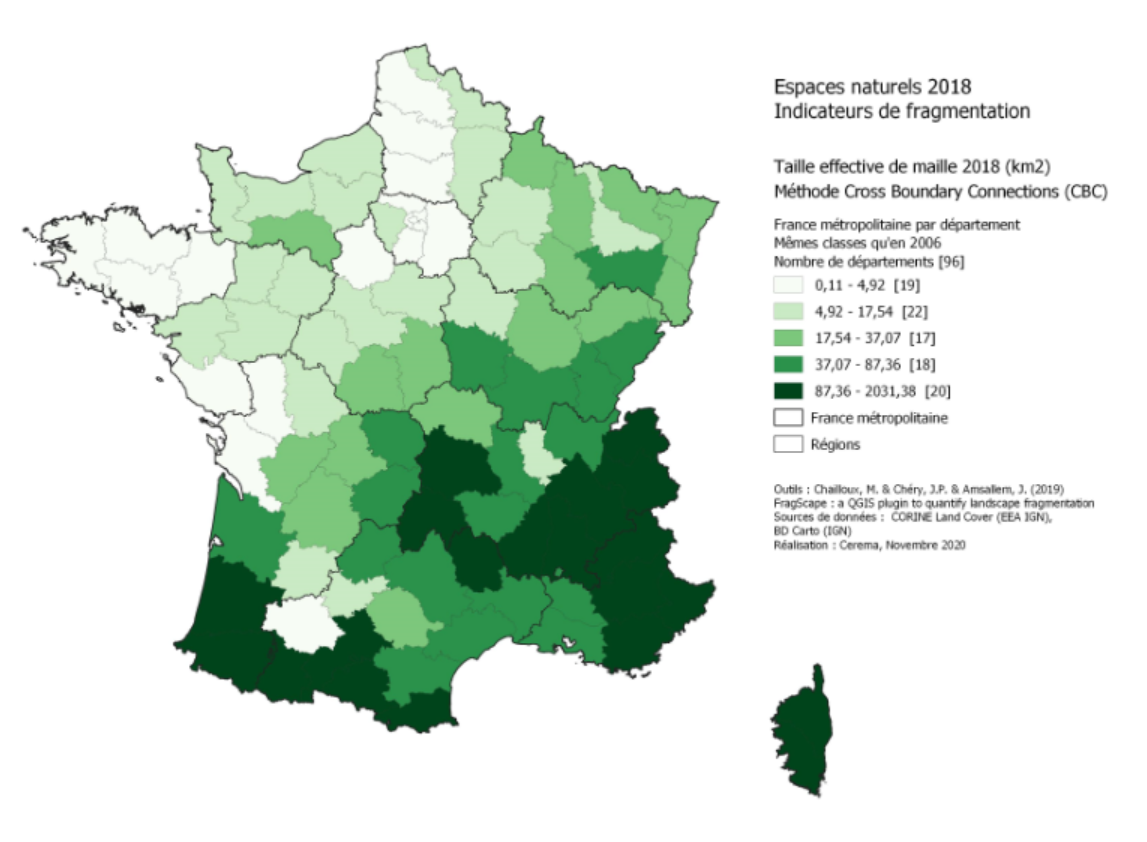 Constaté 2009Année de référence à ajuster en fonction des données disponibles pour disposer d’éléments de tendanceConstaté 2020Année de référence à ajuster en fonction des données disponibles, au plus proche du début du CRTEObjectif 2026À renseigner par le territoire?IntituléConsommation d’espaces naturels, agricoles, forestiersDéfinition (sous réserve des modifications apportées par la loi Climat & Résilience)Consommation annuelle d’espaces naturels, agricoles ou forestiers par des opérations d’aménagement pouvant entraîner une imperméabilisation partielle ou totale, afin de les affecter notamment à des fonctions urbaines ou de transport (habitat, activités, commerces, infrastructures, équipements publics…)UnitéhaModalités de calculSomme des consommations annuelles d’espaces NAF sur les communes du territoireSourcesFichiers fonciers - données fiscales retraitées par le CEREMAhttps://artificialisation.biodiversitetousvivants.fr/bases-donnees/les-fichiers-fonciersPériodicitéannuelleObjectif environnemental associéBiodiversité, protection des espaces naturels, agricoles et forestiersPolitique publiqueLutte contre l’artificialisation des solsObjectif stratégique Réduire le rythme d’artificialisation des solsObjectif opérationnel national fixé par les documents de référencePlan national biodiversité : zéro artificialisation netteLoi de finances pour 2021 : diviser par deux le rythme d’artificialisation des sols d’ici 2030Objectif opérationnel local fixé par les documents de référence (SRADDET, PCAET, etc.)Données de référencePréciser si possible les moyennes nationale et/ou locale, le cas échéant contextualisées (territoire urbain/rural/autre) pour permettre au territoire de mieux se situerConstaté 2009Année de référence à ajuster en fonction des données disponibles pour disposer d’éléments de tendanceConstaté 2018Année de référence à ajuster en fonction des données disponibles, au plus proche du début du CRTEObjectif 2026À renseigner par le territoireha